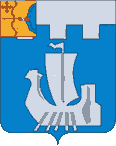 ПОДОСИНОВСКАЯ РАЙОННАЯ ДУМАШЕСТОГО СОЗЫВАРЕШЕНИЕот 22.06.2022 № 11/54пгт ПодосиновецНа основании статьи 21 Устава Подосиновского Кировской области, пункта 2.3 Положения о порядке управления и распоряжения муниципальным имуществом муниципального образования Подосиновский муниципальный район Кировской области, утвержденного решением Подосиновской районной Думы от 26.12.2013 № 41/257 (с изменениями, утвержденными решениями Подосиновской районной Думы от 26.02.2014 № 42/267, 22.08.2014 № 47/293, 28.04.2017 № 10/65, от 11.09.2020 № 48/310), Подосиновская районная Дума РЕШИЛА:Внести изменения в решение Подосиновской районной Думы от 29.10.2021 № 03/10 «Об утверждении Программы приватизации муниципального имущества муниципального образования Подосиновский муниципальный район Кировской области на 2022 год и на плановый период 2023 и 2024 годов» (с изменениями, внесенными Подосиновской районной Думы от 17.05.2022 № 10/50) в части приложения № 1 к программе приватизации «Перечень находящегося в собственности Подосиновского муниципального района Кировской области муниципального имущества, подлежащего приватизации на 2022 год и на плановый период 2023 и 2024 годов» следующего содержания:Дополнить пунктами 8, 9, 10 согласно приложению.Настоящее решение вступает в силу после его официального опубликования в Информационном бюллетене органов местного самоуправления Подосиновского района.ПредседательПодосиновской районной Думы    Д.В. КопосовО внесении изменений в решение Подосиновской районной Думы от 29.10.2021 № 03/10ПриложениеУТВЕРЖДЕНАрешениемПодосиновской районной Думы  от 22.06.2022 № 11/54         №НаименованиеМесто нахождения(адрес)Характеристика объектаСпособ продажиПредполагаемый срок приватизации1234568.Помещение ФАП д. Дорожаица, Подосиновский районПомещение 1001, в одноэтажно деревянном здании, площадь 63,8 кв. метров, кадастровый номер:  43:27:080801:181 Аукцион, публичное предложение, без объявления цены3-4 квартал 2022 год, 2023 год9.Жилое помещение (Здание ФАП)д. Антипино, д. 10, кв. 2, Подосиновский район, Кировская областьКвартира в одноэтажном деревянном здании, общей площадью 72,7 кв. метров, 1989 года постройки, кадастровый номер 43:27:000000:139Аукцион, публичное предложение, без объявления цены3-4 квартал 2022 год, 2023 год10.Автобус ПАЗ-32053-70с. Заречье, Подосиновский район, Кировская область (МКОУ Ленинская ООШ с. Заречье)2010 года выпуска, идентификационный номер (VIN) XIV3205CXF0004236, цвет желтый, тип двигателя бензиновый, категория ТС «Д»Аукцион, публичное предложение, без объявления цены3-4 квартал 2022 год, 2023 год